Coalville Christmas Lights – Inventory as at April 2022 (including location map)Stock and installation informationFestoon and pealights on various trees, High Street and Memorial Square, CoalvilleLarge Christmas Trees – Memorial Square and Marlborough SquareMemorial Square – new product ordered in 2022 (from 2021 – 2022 budget)Marlborough Square – new product required for 2022 (funded from 2022 – 2023 budget)New pealights (to replace hired stock) – warm white – Various trees on High StreetKeyLocation map – Coalville Town Centre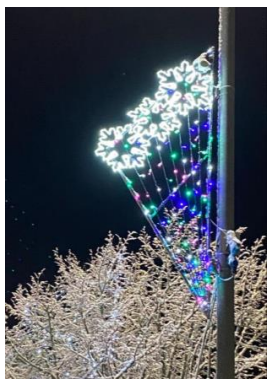 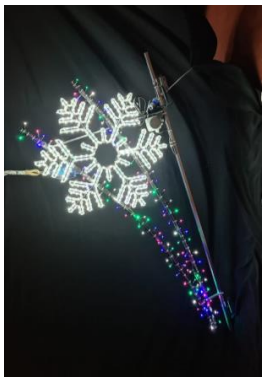 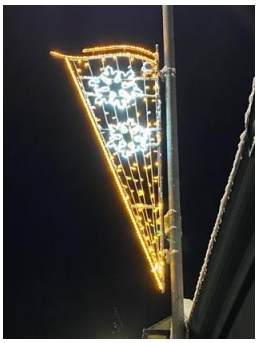 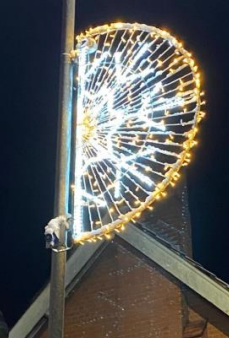 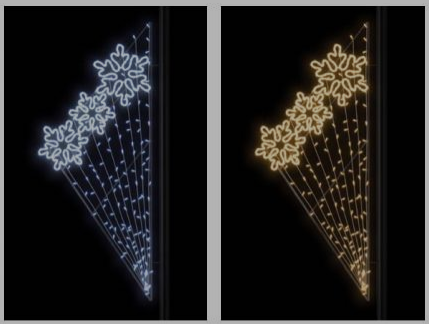 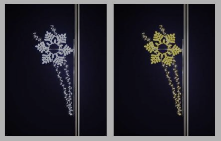 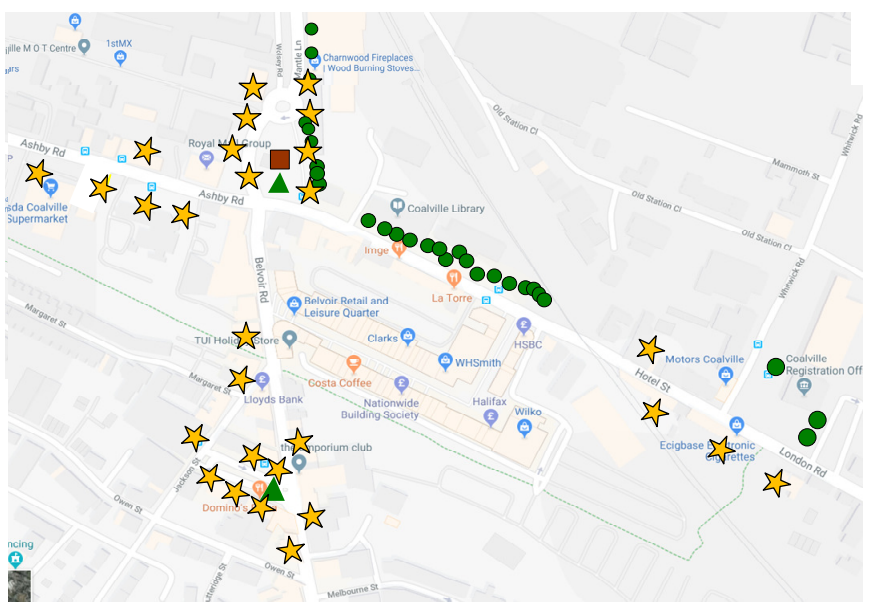 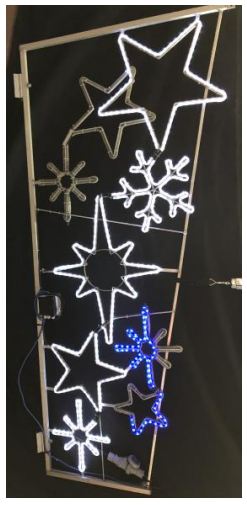 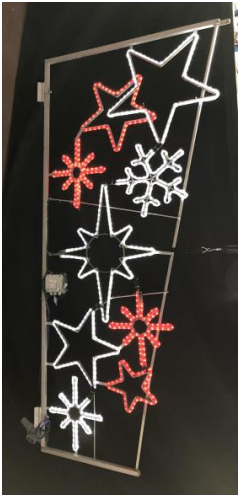 Product / SpecificationCondition overviewVisualQtyLocation4Memorial Square4Memorial Square3Marlborough Square3Marlborough SquareProduct / SpecificationCondition overviewVisualQtyLocationBright white snowflakes and warm white lights6Ashby Road / Belvoir Road / Jackson StreetBright white snowflakes and warm white lights6Ashby Road / Belvoir Road / Jackson StreetProduct / SpecificationCondition overviewVisualQtyLocation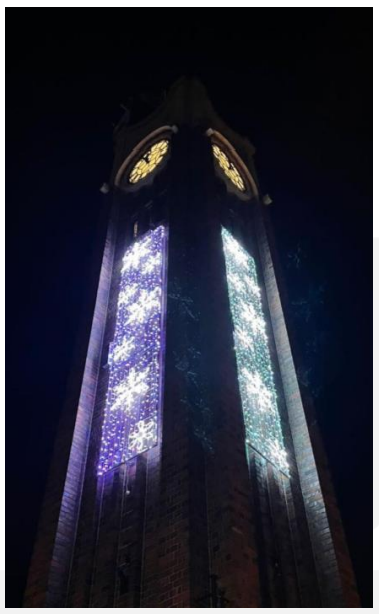 Upper section only4Memorial Square – Clock TowerLower section only4Memorial Square – Clock TowerProduct / SpecificationCondition overviewVisualQtyLocation2Hotel StreetProduct / SpecificationCondition overviewVisualQtyLocation4Hotel StreetLocationDecorationTypeDecoration StyleLengthPercentage WorkingLast Used (In year)Age (Years)Currently usable CommentsHigh St (Miner Statute)TreeFestoon60m85% 20217+YesHigh St (opp. Holmes and Son)TreeFestoon50m90%20216+YesOriginal replaced with product off Old Market HallHigh St (opp. Argos)TreePealights55m100% 20214+YesHigh St (behind the bus stop)TreePealights40m100%20214+YesHigh St (opp. Tandoori)TreePealights60m90% 20217+Yes10% out on 5 out of 6no. 10m strings High St (opp. Turkish Rest)Tree (x2)Festoon50m100% 20212+YesHigh Street (in front of library opp. Elite Gaming)TreeFestoon50m100%20212+YesHigh Street (corner of library)TreeFestoon50m100% 20212+YesMemorial SquareTree 18Pealights30m100% 20213+YesMemorial SquareTree 19Pealights35m100%20213+YesMemorial SquareTree 20Pealights30m100% 20213+YesMemorial SquareTree 21Pealights45m100% 20213+YesMemorial SquareTree 22Pealights20m100%20213+YesMemorial SquareTree 24Pealights30m100% 20213+YesCorroding pin – risk of becoming faultyType of productLocationLength / number of bulbsPercentage workingAgeCommentsFestive lights for large Christmas tree (full colour)Memorial Square3600 no.LEDS100%0+New in 2022 (ordered March 2022)Festive lights for large Christmas tree (bright and warm)Marlborough Square3600 no. LEDS100%0+New in 2022 (to be ordered)Type of productLocationLengthPercentage workingAgeCommentsPealights (warm white)High Street Bus Stop Roadside40m (tbc)100%0+New in 2022 (to be ordered)Pealights (warm whiteHigh Street Birch Tree55m (tbc)100%0+New in 2022 (to be ordered)Pealights (warm whiteHigh Street Big Tree Roadside35m (tbc)100%0+New in 2022 (to be ordered)Pealights (warm whiteHigh Street Children’s Sign75m (tbc)100%0+New in 2022 (to be ordered)Pealights (warm whiteVarious locations on High Street to ensure good illumination on treesTBC100%0+New in 2022 (to be ordered)Current stock in 100% working order and suitable for installation in the 2022 Christmas Lights schemeProduct required to complete the 2022 Christmas Lights scheme – costings currently being prepared2x 9 metre Christmas Trees Multi coloured lightsWarm and bright white lightsNumerous trees on Memorial Square (bright white lights)28 x pole mount decorationsClock tower – 8x wall mounted panelsNumerous trees along High Street (warm and bright white lights*Removed from 2022 scheme (due to building works)*introduce a new scheme in this area in 2023